КАРАР                                                                               РЕШЕНИЕО внесении изменений в Правила землепользования и застройки в сельском поселении Старотумбагушевский сельсовет  муниципального района Шаранский район Республики БашкортостанРассмотрев протокол публичных слушаний от 18.11.2021 года по вопросу «О внесении изменений в Правила землепользования и застройки сельского поселения Шаранский сельсовет муниципального района Шаранский район Республики Башкортостан», и в соответствии с Градостроительным кодексом Российской Федерации Совет сельского поселения Старотумбагушевский сельсовет муниципального района Шаранский район Республики Башкортостан,  РЕШИЛ:     1. Внести  в «Правила землепользования и застройки сельского поселения Старотумбагушевский сельсовет муниципального  района Шаранский район Республики Башкортостан», утвержденные решением Совета сельского поселения Старотумбагушевский сельсовет муниципального района Шаранский район Республики Башкортостан № 30/252 от 23.07.2018 года», следующие изменения: в зоне ЖУ.1- «Для застройки и ведения личного подсобного хозяйства» населенного пункта д. Старый Кичкиняш по адресу: Республика Башкортостан, Шаранский район, д. Старый Кичкиняш, ул. Подгорная, д. 21, кадастровый номер 02:53:070701:111.1. Изменить в порядке исключения утвержденные предельные максимальные размеры земельного участка с 2 000 кв.м. до 3 300 кв.м.       2. Контроль над выполнением данного решения возложить на постоянную Комиссию Совета сельского поселения Старотумбагушевский  сельсовет муниципального района Шаранский район Республики Башкортостан по развитию предпринимательства, земельным вопросам, благоустройству и экологии.       3. Настоящее решение обнародовать на информационном стенде Администрации сельского поселения Старотумбагушевский сельсовет муниципального района Шаранский район Республики Башкортостан и на сайте сельского поселения Шаранский сельсовет.       Заместитель председателя        Совета сельского поселения       Старотумбагушевский сельсовет         муниципального района        Шаранский район        Республики Башкортостан                                            В.В. Шамшеевд. Старотумбагушево 09 декабря 2021 года№ 28/214Башкортостан РеспубликаһыныңШаран районымуниципаль районыныңИске Томбағош ауыл советыауыл биләмәһе СоветыҮҙәк урамы, 14-се йорт, Иске Томбағош  ауылыШаран районы Башкортостан Республикаһының 452636 Тел.(34769) 2-47-19, e-mail:sttumbs@yandex.ruwww.stumbagush.sharan-sovet.ru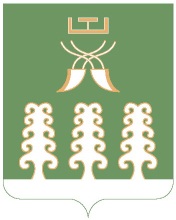 Совет сельского поселенияСтаротумбагушевский сельсоветмуниципального районаШаранский районРеспублики Башкортостанул. Центральная, д.14 д. Старотумбагушево                                     Шаранского района Республики Башкортостан, 452636 Тел.(34769) 2-47-19, e-mail:sttumbs@yandex.ru,www.stumbagush.sharan-sovet.ru